OSNOVNA ŠKOLA DORE PEJAČEVIĆ NAŠICE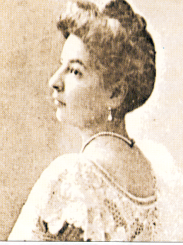 Augusta Cesarca 18tel: 031 613 357; 615-415fax: 031 613 749e-mail: osdore@os-dpejacevic-nasice.skole.hrm.br. 3120457OIB 18630179468KLASA: 112-02/23-01/23URBROJ: 2149-06-01-23-01-14Našice,  06. prosinca 2023. godinePOVJERENSTVOZA IZBOR KANDIDATA PREMA NATJEČAJU ZA IZBORučitelj/ica engleskog jezika,  određeno puno radno vrijemeU OSNOVNOJ ŠKOLI DORE PEJAČEVIĆ NAŠICENatječaj objavljen 23. studenog 2023. –Nakon provedenog razgovora i utvrđivanja ukupnog broja bodova, Povjerenstvo predlaže ravnateljici za izbor kandidata, Zvonimira Tokića i traži za njega  suglasnost Školskog odbora za zasnivanje radnog odnosa.Povjerenstvo za provedbu natječaja:Alenka Taslak, učiteljica engleskog i njemačkog jezika - PredsjednikSnježana Šulentić, stručni suradnik edukacijsko rehabilitacijskog smjera - članJasminka Falamić, ravnateljica škole - član